Schneider Electric Automation in Lahr unter neuer StandortleitungJürgen Siefert übernimmt Leitung am Schneider Electric Produktionsstandort für Antriebstechnik in LahrLahr, 5. Oktober 2021 – Jürgen Siefert hat ab 1. September die Geschäftsführung für den Standort Schneider Electric Automation GmbH in Lahr übernommen. Als CEO ist Siefert damit für das operative Geschäft des Produktionsstandorts für Antriebstechnik und Robotik in der Industrie verantwortlich. In den vergangenen sieben Jahren gestaltete Jürgen Siefert als Vice President Industrial Automation die strategische und operative Ausrichtung des Energie- und Automatisierungs- konzerns zuerst in Deutschland, in einem weiteren Schritt kamen Österreich und die Schweiz hinzu. In Lahr übernahm er nun den Staffelstab von Philippe Briard, der nach zweieinhalb Jahren in Baden-Württemberg zum Consulting im Tech-Konzern Schneider Electric gewechselt hat. 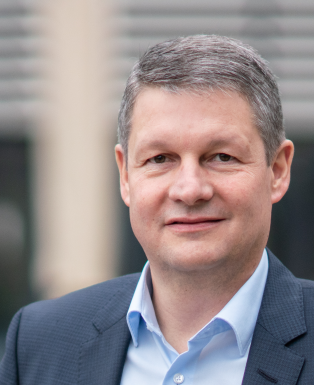 Der 56-jährige Siefert startete seine berufliche Laufbahn als Elektroniker und betriebswirtschaftlicher Fachwirt als Servicetechniker bei Berger Lahr – am heutigen Schneider Electric Standort. Nach weiteren Stationen wechselte er schließlich als Applikationsingenieur zu SIG Positec, wo er umfangreiche Erfahrungen als Vertriebsingenieur für Motion Lösungen sammeln könnte. In den vergangenen 15 Jahren konnte er zudem neben dem direkten Kontakt mit der Industrie in diversen Führungsaufgaben auch die Zusammenarbeit mit den Großhandelspartnern aktiv vorantreiben. Als stellvertretender Vorstandsvorsitzender des Fachverbandes Elektrische Automation betreibt der Branchenkenner im VDMA aktive Verbandsarbeit. Jürgen Siefert ist verheiratet, hat 2 erwachsene Kinder und ist der Stadt Lahr immer verbunden geblieben. Seine Rückkehr als Standortverantwortlicher unterstreicht diese Verbundenheit zur Region im Schwarzwald und den in Lahr tätigen Mitarbeitern und Mitarbeiterinnen. „Ich freue mich sehr auf die Aufgabe, unsere Lösungen für Antriebstechnik und Robotik jetzt auch direkt in meiner Heimat und in der Funktion als Standortleiter vorantreiben zu können. Im Fokus stehen dabei immer Nachhaltigkeit und Energieeffizienz – nur so können wir die Herausforderungen der Zukunft meistern. Besonders glücklich bin ich darüber, dass wir hier in Lahr schon einen weiten Weg in Richtung zukunftsfähige Arbeitsplätze hinter uns gebracht haben. Gemeinsam werden wir diesen Weg fortführen und es ist mir eine große Freude, an dieser Weiterentwicklung maßgeblich mitgestalten zu können“, so Jürgen Siefert mit Blick auf seine neuen Aufgaben.Über Schneider ElectricWir bei Schneider glauben, dass der Zugang zu Energie und digitaler Technologie ein grundlegendes Menschenrecht ist. Wir befähigen alle, ihre Energie und Ressourcen optimal zu nutzen und sorgen dafür, dass das Motto „Life is On“ gilt – überall, für jeden, jederzeit.Wir bieten digitale Energie- und Automatisierungslösungen für Effizienz und Nachhaltigkeit. Wir kombinieren weltweit führende Energietechnologien, Automatisierung in Echtzeit, Software und Services zu integrierten Lösungen für Häuser, Gebäude, Datacenter, Infrastrukturen und Industrie.Unser Ziel ist es, uns die unendlichen Möglichkeiten einer offenen, globalen und innovativen Gemeinschaft zunutze zu machen, die sich mit unserer richtungsweisenden Aufgabe und unseren Werten der Inklusion und Förderung identifiziertwww.se.com/deFolgen Sie uns auf:   Hashtags: #SchneiderElectric #LifeIsOn #InnovationAtEveryLevel #EcoStruxure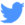 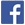 